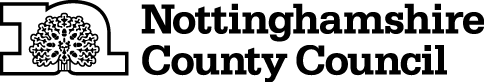 TEMPORARY CLOSURE OF FOOTPATHTHE NOTTINGHAMSHIRE COUNTY COUNCIL(COTHAM FOOTPATH NO.7)(TEMPORARY PROHIBITION) CONTINUATION ORDER 2023NOTICE IS HEREBY GIVEN that the Nottinghamshire County Council HAS MADE an ORDER, under Sections 14 and 15(8) of the Road Traffic Regulation Act 1984, the effect of which will be: 	To continue the effects of THE NOTTINGHAMSHIRE COUNTY COUNCIL (COTHAM FOOTPATH NO.7) (TEMPORARY PROHIBITION) NOTICE 2023.  	That Notice came into force on 1st March 2023.  The effects are that:-No person shall: -  proceed on foot,	in the following length of Footpath at Cotham in the District of Newark and Sherwood-	Cotham Footpath No.7, its entire length between Cotham Village and Grange Lane, a distance of approximately 940 metres.AND NOTICE IS HEREBY FURTHER GIVEN that during the period of restriction there is no alternative route available for pedestrians on public rights of way.IT IS INTENDED that the prohibition respecting the above highway or highways will apply as follows:-	To 31st August 2023 inclusive.The Continuation Order will come into force on 22nd March 2023 and any prohibition contained in the continued Order shall apply on that day and on any subsequent day or days when it shall be necessary for the prohibition to apply to enable works to be carried out and the Order shall continue in full force until the works it is proposed to carry out are completed The duration of this Order may be extended with the approval of the relevant Secretary of State.The prohibition is required to protect public safety due to the footpath currently being unavailable due to long term quarrying and landfill works which were in progress before the footpath was recognised and recorded on the Definitive Map. THIS NOTICE IS DATED THIS 16TH DAY OF MARCH 2023Corporate Director of PlaceNottinghamshire County CouncilCounty HallNG2 7QPFor more information contact the Rights of Way office on 0115 977 5680